										Risk Assessment Form (RA1)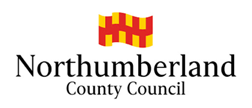 Useful Links: Government/Public Health England Advice: https://www.gov.uk/coronavirus / Coronavirus (COVID-19): guidance for schools and other educational settingsHSE Advice: https://www.hse.gov.uk/news/coronavirus.htmNCC Guidance: http://staff/Communications/Coronavirus-information.aspxNorthumberland Education: http://northumberlandeducation.co.uk/coronavirus/DFE Advice: DfE.coronavirushelpline@education.gov.ukNCC PPE Risk Assessment; NCC Staff Risk assessmentNCC Health and Safety Team webpageLocal Authority Scenario Guidance for Covid-19 Infection, Protection and Control NCC Control of Infection PolicyPublic Health - Q&A for Teachers and Parents NCC Corporate Health and Safety Advice - FAQs for School Head TeachersCorporate H&S Briefing Note - 10/7/2020Northumberland Covid19 DashboardQ&A Videos from PHE for School StaffLocal Restrictions tiers - What you need to knowDocument HistoryDepartment:  Children and FamiliesDepartment:  Children and FamiliesDepartment:  Children and FamiliesService:  EducationService:  EducationService:  EducationSchool:  Belford Primary School Activity:  Schools fully opening from September 2020 during COVID19 pandemic Version 4.5: Updated 7 January 2020 (See red coloured text for updates; also recorded in Document History)To be read in conjunction with NCC Health and Safety Bulletin and Guidance for full opening: schools  Guidance for full opening: special schools and other specialist settings, Local Restrictions tiers - What you need to know; National Lockdown RulesActivity:  Schools fully opening from September 2020 during COVID19 pandemic Version 4.5: Updated 7 January 2020 (See red coloured text for updates; also recorded in Document History)To be read in conjunction with NCC Health and Safety Bulletin and Guidance for full opening: schools  Guidance for full opening: special schools and other specialist settings, Local Restrictions tiers - What you need to know; National Lockdown RulesActivity:  Schools fully opening from September 2020 during COVID19 pandemic Version 4.5: Updated 7 January 2020 (See red coloured text for updates; also recorded in Document History)To be read in conjunction with NCC Health and Safety Bulletin and Guidance for full opening: schools  Guidance for full opening: special schools and other specialist settings, Local Restrictions tiers - What you need to know; National Lockdown RulesActivity:  Schools fully opening from September 2020 during COVID19 pandemic Version 4.5: Updated 7 January 2020 (See red coloured text for updates; also recorded in Document History)To be read in conjunction with NCC Health and Safety Bulletin and Guidance for full opening: schools  Guidance for full opening: special schools and other specialist settings, Local Restrictions tiers - What you need to know; National Lockdown RulesSite: Belford Primary School, Belford, Northumberland. Site: Belford Primary School, Belford, Northumberland. Site: Belford Primary School, Belford, Northumberland. People at Risk:  Staff, pupils, visitors, volunteers, parents, contractors This risk assessment must be amended to record the specific arrangements in place within your school.  Academies are welcome to use this risk assessment, however, references to certain arrangements/procedures may differ.  The school specific risk assessment should be kept under review.  Schools should retain copies of all previous versions of their risk assessmentPeople at Risk:  Staff, pupils, visitors, volunteers, parents, contractors This risk assessment must be amended to record the specific arrangements in place within your school.  Academies are welcome to use this risk assessment, however, references to certain arrangements/procedures may differ.  The school specific risk assessment should be kept under review.  Schools should retain copies of all previous versions of their risk assessmentPeople at Risk:  Staff, pupils, visitors, volunteers, parents, contractors This risk assessment must be amended to record the specific arrangements in place within your school.  Academies are welcome to use this risk assessment, however, references to certain arrangements/procedures may differ.  The school specific risk assessment should be kept under review.  Schools should retain copies of all previous versions of their risk assessmentPeople at Risk:  Staff, pupils, visitors, volunteers, parents, contractors This risk assessment must be amended to record the specific arrangements in place within your school.  Academies are welcome to use this risk assessment, however, references to certain arrangements/procedures may differ.  The school specific risk assessment should be kept under review.  Schools should retain copies of all previous versions of their risk assessmentAdditional Information:guidance on completion: risk assessment formExisting service/task specific risk assessments and guidance provided by the government/Public Health England and internally at NCC. Further additional information/links to documentation is available at the bottom of the document.Additional Information:guidance on completion: risk assessment formExisting service/task specific risk assessments and guidance provided by the government/Public Health England and internally at NCC. Further additional information/links to documentation is available at the bottom of the document.Additional Information:guidance on completion: risk assessment formExisting service/task specific risk assessments and guidance provided by the government/Public Health England and internally at NCC. Further additional information/links to documentation is available at the bottom of the document.Name of Person Completing Form: Lorna Rainey 	Job Title: Headteacher	       Date:24.08.2020Name of Person Completing Form: Lorna Rainey 	Job Title: Headteacher	       Date:24.08.2020Name of Person Completing Form: Lorna Rainey 	Job Title: Headteacher	       Date:24.08.2020Name of Person Completing Form: Lorna Rainey 	Job Title: Headteacher	       Date:24.08.2020Name of Person Completing Form: Lorna Rainey 	Job Title: Headteacher	       Date:24.08.2020Name of Person Completing Form: Lorna Rainey 	Job Title: Headteacher	       Date:24.08.2020Review Date: Dec 2020Hazard RiskInitial RatingL, M, HExisting Control MeasuresExisting Control MeasuresFinal RatingL, M, HAdditional Action Required (action by whom and completion date – use separate Action Plan if necessary)Prevalence of mutant Covid19 strain (VOC-202012/01) in the community  Higher risk of transmission.HThe school remains open for vulnerable children and the children of critical workers only. All other children are being taught by means of full-time remote education thus reducing numbers attending school and the potential for contact mixing. This is part of a national lockdown which came into force on 5 January 2021 and will be in place until at least February half term.Considering the above, the Covid control measures in place at the school have been reviewed and the school risk assessment updated and will be robustly followed and enforced.  This includes reviewing:bubble groups including staffing, supervision and supportclassroom layout (with reduced numbers) to achieve better social distancing (where possible)Cleaning regimes [enhanced frequency] hand hygiene arrangementsWhat activities can take placeThe amended risk assessment is shared with staff and will continue to be reviewed and updated.  Staff have an opportunity to feed into this review.The school remains open for vulnerable children and the children of critical workers only. All other children are being taught by means of full-time remote education thus reducing numbers attending school and the potential for contact mixing. This is part of a national lockdown which came into force on 5 January 2021 and will be in place until at least February half term.Considering the above, the Covid control measures in place at the school have been reviewed and the school risk assessment updated and will be robustly followed and enforced.  This includes reviewing:bubble groups including staffing, supervision and supportclassroom layout (with reduced numbers) to achieve better social distancing (where possible)Cleaning regimes [enhanced frequency] hand hygiene arrangementsWhat activities can take placeThe amended risk assessment is shared with staff and will continue to be reviewed and updated.  Staff have an opportunity to feed into this review.MClinically Extremely Vulnerable (CEV) staff are working from home (see existing section on p4 of this document) in line with national guidance. CEV pupils are being educated from home.The individualised Risk Assessments previously put in place for those staff who are ‘clinically vulnerable’ (CV), pregnant or from a BAME background as well as those living in a household with someone who is clinically extremely vulnerable (CEV) are reviewed and adjustments made to reduce the risk of transmission as appropriate.Individual Healthcare Plans for all pupils are reviewed where appropriate [see also model risk assessment for CV/CEV pupils]Essential maintenance/testing as detailed in row below) continues to be undertaken.Inadequate testing/maintenance and fire safety arrangements during the covid19 pandemic.Equipment / system failure leading to enhanced physical or biological risks to peopleMSchools are now fully open. Statutory testing and maintenance, such as water hygiene testing/flushing, lifts, gas supply/safety, fire alarm system, emergency lighting, fixed electrical installation, play/sporting equipment are maintained as normal. Fire evacuation procedures have been reviewed and a fire drill is planned [roll call lists updated/each class or cohorted group should stay together (where possible) and be assigned predetermined evacuation points which are sufficiently distanced from other groups - ‘walk throughs’ may be considered as an alternative so cohorted groups don’t mix during evacuation but children must be familiar with sound of the evacuation alarm and be able to respond to it].  In an emergency situation,  a full evacuation will take place as usual.Schools are now fully open. Statutory testing and maintenance, such as water hygiene testing/flushing, lifts, gas supply/safety, fire alarm system, emergency lighting, fixed electrical installation, play/sporting equipment are maintained as normal. Fire evacuation procedures have been reviewed and a fire drill is planned [roll call lists updated/each class or cohorted group should stay together (where possible) and be assigned predetermined evacuation points which are sufficiently distanced from other groups - ‘walk throughs’ may be considered as an alternative so cohorted groups don’t mix during evacuation but children must be familiar with sound of the evacuation alarm and be able to respond to it].  In an emergency situation,  a full evacuation will take place as usual.LProvision is in place to make adjustments and revisit fire drills. Fire risk assessment has been  reviewed and the associated modifications / additional measures implemented to maintain an effective fire strategy (e.g. escape routes, doors held open etc).  Any changes to the fire risk assessment have been communicated to all staff.

[See H&S FAQ document for further information on carrying out fire drillInadequate ventilation.Unable to achieve a comfortable (or legal minimum) temperature within the building. Increase in risk of transmission of Covid19.Occupants become cold - poor concentration levels impact on learning.HAlternate corridor windows to be open during the day.Classroom doors fastened open.Rooms will, where possible, be fully ventilated for at least 15 minutes prior to and following use. Rearranging furniture where possible to avoid direct drafts.Alternate corridor windows to be open during the day.Classroom doors fastened open.Rooms will, where possible, be fully ventilated for at least 15 minutes prior to and following use. Rearranging furniture where possible to avoid direct drafts.LProviding flexibility to the school uniform policy to allow additional, suitable indoor clothing to be worn.Inadequate safety management documentation (policies, risk assessments etc)Increased risk of contracting Coronavirus through lack of planning.MThe arrangements in the Covid19 risk assessment are monitored by Lorna Rainey in consultation with all staff and kept under review.  Relevant policies, procedures and other risk assessments have been reviewed and updated where necessary and shared with staff eg. Behaviour Policy and Play Policy.  Arrangements are monitored and kept under review, with staff given the opportunity to comment and feedback on arrangements.New procedures have been documented for:Individuals becoming Covid symptomatic on site or the school becoming aware of someone symptomatic who has recently attended the  school.Responding to localised lock down and subsequent school closure e.g. arrangements for remote learning/working.Responding to an outbreak of Coronavirus - see section below. The arrangements in the Covid19 risk assessment are monitored by Lorna Rainey in consultation with all staff and kept under review.  Relevant policies, procedures and other risk assessments have been reviewed and updated where necessary and shared with staff eg. Behaviour Policy and Play Policy.  Arrangements are monitored and kept under review, with staff given the opportunity to comment and feedback on arrangements.New procedures have been documented for:Individuals becoming Covid symptomatic on site or the school becoming aware of someone symptomatic who has recently attended the  school.Responding to localised lock down and subsequent school closure e.g. arrangements for remote learning/working.Responding to an outbreak of Coronavirus - see section below. LAdvice will be provided directly from the local Health Protection Team.  The County Council Outbreak Plan is also available on the County Council webpage.Contact with others who may have CoronavirusInadvertent transmission to othersExposure to live virus resulting in contracting Coronavirus.Exacerbation of existing medical conditions.HStaffStaff who are  ‘clinically vulnerable’, pregnant or from a BAME background, are able to return to work and an individual risk assessment is in place for these individuals.  This includes those living in a household with someone who is clinically extremely vulnerable.Pregnant staff are instructed to take particular care to practise frequent, thorough hand washing, and cleaning of frequently touched areas. As part of their risk assessment, it should be considered whether adapting duties and/or facilitating home working may be appropriate to mitigate risks. Staff who are ‘clinically extremely vulnerable’ are working at home when advised to do so by the Government/NHS during periods when national restrictions are in place [see note in Document History in relation to NCC employed staff] . Under local restriction tier 3 (very high alert),  discussions have taken place between CEV staff and their Managers to look at flexibilities that support staff, such as staggered start times to reduce travel during rush hour. Outside of this time, their job role and activities have been reviewed to ensure they can work remotely or are able to socially distance from others.  An individual risk assessment is in place for each staff member recording the details of their medical condition and what reasonable adjustments have been made to their job role prior to the staff member returning to school.  Advice is sought from the school’s own HR/Occupational Health provider where necessary and always for staff who have previously been shielding. [schools in the HR SLA should forward these in the first instance to Schools.HR@northumberland.gov.uk]     Staffing levels are reviewed to ensure adequate levels are in place at all times.  ChildrenChildren in clinically vulnerable and clinically extremely vulnerable health categories (as defined by PHE guidance)Most children originally identified as ‘clinically extremely vulnerable’ (CEV) no longer need to follow shielding advice as more evidence has emerged that shows there is a very low risk of children becoming very unwell from COVID-19, even for children with existing health conditions.  Those children whose  doctors have confirmed they are still CEV are not  attending school when advised to do so by the Government during periods of national or local  restrictions. Appropriate arrangements should be made so that education can continue at home. Outside of these times, for those pupils inthe CEV category, an individual risk assessment has been carried out in consultation with the child’s parents and the relevant healthcare professional(s).  Advice from health professionals/GP involved in the child’s care is essential in these circumstances.  Individual Healthcare Plans for all pupils are checked to ensure they are up to date and include advice from the relevant health professional, where appropriate [see also model risk assessment for CV/CEV pupils]Children who live with someone who is clinically extremely vulnerable, but who are not clinically extremely vulnerable themselves, should still attend school All Visitors/ContractorsExternal visits are restricted to those that are absolutely necessary (this would include essential maintenance required). Where possible these are arranged to avoid visiting during the school day, with contractor activities taking place outside of normal school hours.  Contractors will not be allowed access without prior appointment and only for essential activities.Visitor contact information is retained for 21 days to support the NHS test and trace programme (Visitor Audit/Questionnaire).  This should include details of all visiting staff.GeneralGeneral measures which been applied within schoolgrouping children togetheravoiding contact between groupsarranging classrooms with forward facing desksstaff maintaining distance from pupils and other staff as much as possibleStaff communicate to children regarding  social distancing / personal hygiene etc. Government  guidance on Guidance for full opening: schools is followed. Key issues include:Anyone displaying any symptoms of coronavirus are not permitted on the premises.Social distancing of 2m is applied throughout the school where possible (specific school/task risk assessments should be amended as appropriate). Seating/desk arrangements have been identified in offices, i.e workstations are socially distanced, & space has been allocated around equipment, such as printers.Reception/waiting areas are marked to identify social distancing and a process is in place for handling essential visitors to the site, for example, visitor passes and electronic sign-in devices are wiped down with disinfectant.Pupils clean their hands regularly, including when they arrive at school, return from breaks, change rooms,  before and after eating, after sneezing or coughing. Washing hands thoroughly for 20 seconds with soap and water and or use of alcohol hand rub or sanitiser.Ensuring good respiratory hygiene - promote the ‘catch it, bin it, kill it’ approach.  Disposable tissues are provided along with lidded bins for used tissues and other waste.  This waste is double bagged and disposed of.  Face coverings are worn when required under national or local rules or where use has been risk assessed as being Arrangements have been put in place for safe disposal/storage of face coverings if worn - disposable masks to be put into a bin bag in a lidded bin, reusable covering to be placed by the pupil into a bag to take home.Cleaning frequently touched surfaces often using standard cleaning products such as detergents and bleach (if appropriate)Minimising contact and mixing by altering, as much as possible, the environment (such as classroom layout) and timetables.StaffStaff who are  ‘clinically vulnerable’, pregnant or from a BAME background, are able to return to work and an individual risk assessment is in place for these individuals.  This includes those living in a household with someone who is clinically extremely vulnerable.Pregnant staff are instructed to take particular care to practise frequent, thorough hand washing, and cleaning of frequently touched areas. As part of their risk assessment, it should be considered whether adapting duties and/or facilitating home working may be appropriate to mitigate risks. Staff who are ‘clinically extremely vulnerable’ are working at home when advised to do so by the Government/NHS during periods when national restrictions are in place [see note in Document History in relation to NCC employed staff] . Under local restriction tier 3 (very high alert),  discussions have taken place between CEV staff and their Managers to look at flexibilities that support staff, such as staggered start times to reduce travel during rush hour. Outside of this time, their job role and activities have been reviewed to ensure they can work remotely or are able to socially distance from others.  An individual risk assessment is in place for each staff member recording the details of their medical condition and what reasonable adjustments have been made to their job role prior to the staff member returning to school.  Advice is sought from the school’s own HR/Occupational Health provider where necessary and always for staff who have previously been shielding. [schools in the HR SLA should forward these in the first instance to Schools.HR@northumberland.gov.uk]     Staffing levels are reviewed to ensure adequate levels are in place at all times.  ChildrenChildren in clinically vulnerable and clinically extremely vulnerable health categories (as defined by PHE guidance)Most children originally identified as ‘clinically extremely vulnerable’ (CEV) no longer need to follow shielding advice as more evidence has emerged that shows there is a very low risk of children becoming very unwell from COVID-19, even for children with existing health conditions.  Those children whose  doctors have confirmed they are still CEV are not  attending school when advised to do so by the Government during periods of national or local  restrictions. Appropriate arrangements should be made so that education can continue at home. Outside of these times, for those pupils inthe CEV category, an individual risk assessment has been carried out in consultation with the child’s parents and the relevant healthcare professional(s).  Advice from health professionals/GP involved in the child’s care is essential in these circumstances.  Individual Healthcare Plans for all pupils are checked to ensure they are up to date and include advice from the relevant health professional, where appropriate [see also model risk assessment for CV/CEV pupils]Children who live with someone who is clinically extremely vulnerable, but who are not clinically extremely vulnerable themselves, should still attend school All Visitors/ContractorsExternal visits are restricted to those that are absolutely necessary (this would include essential maintenance required). Where possible these are arranged to avoid visiting during the school day, with contractor activities taking place outside of normal school hours.  Contractors will not be allowed access without prior appointment and only for essential activities.Visitor contact information is retained for 21 days to support the NHS test and trace programme (Visitor Audit/Questionnaire).  This should include details of all visiting staff.GeneralGeneral measures which been applied within schoolgrouping children togetheravoiding contact between groupsarranging classrooms with forward facing desksstaff maintaining distance from pupils and other staff as much as possibleStaff communicate to children regarding  social distancing / personal hygiene etc. Government  guidance on Guidance for full opening: schools is followed. Key issues include:Anyone displaying any symptoms of coronavirus are not permitted on the premises.Social distancing of 2m is applied throughout the school where possible (specific school/task risk assessments should be amended as appropriate). Seating/desk arrangements have been identified in offices, i.e workstations are socially distanced, & space has been allocated around equipment, such as printers.Reception/waiting areas are marked to identify social distancing and a process is in place for handling essential visitors to the site, for example, visitor passes and electronic sign-in devices are wiped down with disinfectant.Pupils clean their hands regularly, including when they arrive at school, return from breaks, change rooms,  before and after eating, after sneezing or coughing. Washing hands thoroughly for 20 seconds with soap and water and or use of alcohol hand rub or sanitiser.Ensuring good respiratory hygiene - promote the ‘catch it, bin it, kill it’ approach.  Disposable tissues are provided along with lidded bins for used tissues and other waste.  This waste is double bagged and disposed of.  Face coverings are worn when required under national or local rules or where use has been risk assessed as being Arrangements have been put in place for safe disposal/storage of face coverings if worn - disposable masks to be put into a bin bag in a lidded bin, reusable covering to be placed by the pupil into a bag to take home.Cleaning frequently touched surfaces often using standard cleaning products such as detergents and bleach (if appropriate)Minimising contact and mixing by altering, as much as possible, the environment (such as classroom layout) and timetables.MSee: See: COVID-19: guidance on shielding and protecting people defined on medical grounds as extremely vulnerable See generic school risk assessments for clinically/clinically extremely vulnerable staffPregnant workers model risk assessment (to be completed in conjunction with the above assessment for vulnerable staff). [Schools should be aware that pregnant women from 28 weeks’ gestation, or with underlying health conditions at any gestation, may be at greater risk of severe illness from coronavirus (COVID-19).]BAME risk assessmentHead teachers/Senior managers are to ask staff to update them immediately if their situation changes.
The potential risks from COVID-19 to children and young people who have an EHCP/additional educational support needs must be assessed in light of individual circumstances including  any underlying health conditions. This must be on an individual basis with advice from an appropriate health professional where required.  Assessments are in writing and existing assessments may be updated. Staff to be consulted/trained on any resultant measures to be introduced.Northumberland EHCP planning Tool and Risk AssessmentWhere children have an Individual Healthcare Plan, arrangements must be made to ensure that any adults supervising the child understand and are familiar with the plan and have received any training that is indicated to care for the child.  Guidance for full opening: schools - Annex B: education, health and care (EHC) plansGuidance for full opening: special schools and other specialist settings: Annex AWhere there are concerns about the health provision for a child or young person, urgent advice must be sought from a healthcare professional.When making appointments, contractors/visitors are briefed on the requirements for social distancing and PPE and not to attend school if displaying symptoms of COVID19.Notices and information displayed in school. The location of items (e.g. signage, hand sanitiser stations, lidded bins in classrooms and in other key locations) is reviewed and cited with regard to site specific circumstances to ensure ease of use.PSHE planning for first two weeks back in September to include hand hygiene and respiratory hygiene. Lorna Rainey to plan and staff to deliver. Staff Training Day  - 1st Sep 2020Reminder to all staff to regularly wipe surfaces in each room throughout the day. All teaching/classroom activities; early years, primary and secondary (see also section on ‘Shared Learning Spaces/practical teaching below)Contracting coronavirus - staff and pupils, passing onto vulnerable personsHCohort (bubble) Groups (see also H&S briefing for Heads)The school has cohorted groups so that staff and pupils generally only mix with others in a consistent group and keep away from other people/groups as much as possible. Contact with other groups is brief and transitory only. Group sizes are kept as small as possible, taking into account delivery of the curriculum, and are detailed below Group 1: Class 1 - EYFS and NurseryGroup 2 : Class 2  - Year 1 and 2Group 3: Class 3 - Year 3 and 4Group 4: Class 4 - Year 5 and 6 (A record is kept of staff/pupils within each group and any close contact between different groups in the event of an outbreak of Covid19).Social DistancingAs the school is fully open to all year groups, it is accepted that social distancing cannot always be achieved (especially for younger children). However, it should be applied wherever possible.  For older children and staff this is more achievable and should be more robustly implemented.  The general arrangements below have been put in place to mitigate the risk where distancing cannot always be achieved. General arrangementsPupils taught to adopt good hand and respiratory hygiene, to maintain suitable distancing (where possible) and to report if they are unwell.Staff explicitly supervise health and hand hygiene arrangements for younger children and those with additional needs. Measures are in place to ensure more independent older pupils are following good hygiene practices.Staff informally monitor for presence of symptoms.Regular cleaning initiated (see below).Where possible the same teaching staff work with the same groupsWhere possible, the same groups are taught in the same classrooms or where this isn’t possible, larger bubble groups are assigned ‘zones’ within the building.  This limits the amount of movement around the school and potential contact with other groups.Where possible the same desks are used by the same pupils each day and desks are front facing, with pupils sat side by side rather than face to face. Circular tables are limited to 1 pupil.  Timetabling has been reviewed to stagger  school activities (PE, Outdoor Learning, assemblies, break times) to reduce movements and incidence of group mixing.Equipment use has been revised and measures to prevent simultaneous (as well as cleaning, below) use and reduce consecutive use have been introduced.Where possible areas will be well ventilated, doors propped open (where safe to do so, taking into account fire safety and safeguarding) to limit use of door handles.Sport and physical educationOnly activities whose national governing bodies have developed guidance that has been approved by the government are undertaken.Inter-school activities are suspended.Equipment thoroughly cleaned between each use by different individual groups.Activity venues reviewed and outdoor sports are prioritised where possible, and large indoor spaces used where it is not. Ventilation is maximised in accordance with the arrangements stated above.Work with external coaches, clubs and organisations for curricular activities are subject to specific risk assessment to confirm that arrangements are safe and appropriate.Extra-curricular activities (i.e. before and after school clubs) are reviewed and only proceed where; a) it is necessary to support parents with work related activity, training/education or for the purpose of provision of respite care, and b) risk assessment confirms that arrangements are safe and appropriate.Extra-curricular activities (i.e. before and after school clubs) are reviewed and only proceed where; a) it is necessary to support parents with work related activity, training/education or for the purpose of provision of respite care, and b) risk assessment confirms that arrangements are safe and appropriate.Cohort (bubble) Groups (see also H&S briefing for Heads)The school has cohorted groups so that staff and pupils generally only mix with others in a consistent group and keep away from other people/groups as much as possible. Contact with other groups is brief and transitory only. Group sizes are kept as small as possible, taking into account delivery of the curriculum, and are detailed below Group 1: Class 1 - EYFS and NurseryGroup 2 : Class 2  - Year 1 and 2Group 3: Class 3 - Year 3 and 4Group 4: Class 4 - Year 5 and 6 (A record is kept of staff/pupils within each group and any close contact between different groups in the event of an outbreak of Covid19).Social DistancingAs the school is fully open to all year groups, it is accepted that social distancing cannot always be achieved (especially for younger children). However, it should be applied wherever possible.  For older children and staff this is more achievable and should be more robustly implemented.  The general arrangements below have been put in place to mitigate the risk where distancing cannot always be achieved. General arrangementsPupils taught to adopt good hand and respiratory hygiene, to maintain suitable distancing (where possible) and to report if they are unwell.Staff explicitly supervise health and hand hygiene arrangements for younger children and those with additional needs. Measures are in place to ensure more independent older pupils are following good hygiene practices.Staff informally monitor for presence of symptoms.Regular cleaning initiated (see below).Where possible the same teaching staff work with the same groupsWhere possible, the same groups are taught in the same classrooms or where this isn’t possible, larger bubble groups are assigned ‘zones’ within the building.  This limits the amount of movement around the school and potential contact with other groups.Where possible the same desks are used by the same pupils each day and desks are front facing, with pupils sat side by side rather than face to face. Circular tables are limited to 1 pupil.  Timetabling has been reviewed to stagger  school activities (PE, Outdoor Learning, assemblies, break times) to reduce movements and incidence of group mixing.Equipment use has been revised and measures to prevent simultaneous (as well as cleaning, below) use and reduce consecutive use have been introduced.Where possible areas will be well ventilated, doors propped open (where safe to do so, taking into account fire safety and safeguarding) to limit use of door handles.Sport and physical educationOnly activities whose national governing bodies have developed guidance that has been approved by the government are undertaken.Inter-school activities are suspended.Equipment thoroughly cleaned between each use by different individual groups.Activity venues reviewed and outdoor sports are prioritised where possible, and large indoor spaces used where it is not. Ventilation is maximised in accordance with the arrangements stated above.Work with external coaches, clubs and organisations for curricular activities are subject to specific risk assessment to confirm that arrangements are safe and appropriate.Extra-curricular activities (i.e. before and after school clubs) are reviewed and only proceed where; a) it is necessary to support parents with work related activity, training/education or for the purpose of provision of respite care, and b) risk assessment confirms that arrangements are safe and appropriate.Extra-curricular activities (i.e. before and after school clubs) are reviewed and only proceed where; a) it is necessary to support parents with work related activity, training/education or for the purpose of provision of respite care, and b) risk assessment confirms that arrangements are safe and appropriate.LReview Guidance & Checklist: Opening Schools for more children and young people: initial planning framework for schools in EnglandPlanning guide for primary schoolsGuidance for secondary school provision form 15 June 2020Planning guide for early years and childcare settingsAccess rooms directly from outside where possible.No sharing of stationery etc. Class teachers have organised stationery for individual children, which will be kept on each child's desk.  PE activities are carried out in line with local and national restrictions - refer to ‘Physical Activity in Schools’ section of Guidance for full opening: schools (which signposts to all relevant other publications).Schools consult government approved list of activities available at: return to recreational team sport framework.Use of shared learning spaces by different cohort (bubble) groups and teaching of practical activitiesContracting coronavirus - staff, pupils, publicHIn addition to the arrangements above, the following measures are in place for use of shared learning spaces/teaching of practical subjects:Activities undertaken are reviewed to allow teaching to take place in usual/assigned class space wherever possible.Where this isn’t possible and practical activities are required to take place in classrooms shared between bubble groups (e.g. D&T, Science, Domestic Science etc),  frequently touched areas, desks, chairs etc and any shared equipment are  cleaned between bubble group use (or left for 48 hours, 72 hours for plastics).Those teaching practical subjects to a range of groups maintain social distancing and remain at the front of the class where possible.Staff have reviewed lesson plans and risk assessments are in place for use of practical areas and for activities taking place e.g. PE, domestic science, library PE Risk Assessment - August 2020Shared learning spaces risk assessment - Library and Domestic Science Room.In addition to the arrangements above, the following measures are in place for use of shared learning spaces/teaching of practical subjects:Activities undertaken are reviewed to allow teaching to take place in usual/assigned class space wherever possible.Where this isn’t possible and practical activities are required to take place in classrooms shared between bubble groups (e.g. D&T, Science, Domestic Science etc),  frequently touched areas, desks, chairs etc and any shared equipment are  cleaned between bubble group use (or left for 48 hours, 72 hours for plastics).Those teaching practical subjects to a range of groups maintain social distancing and remain at the front of the class where possible.Staff have reviewed lesson plans and risk assessments are in place for use of practical areas and for activities taking place e.g. PE, domestic science, library PE Risk Assessment - August 2020Shared learning spaces risk assessment - Library and Domestic Science Room.LPE activities are carried out in line with the latest guidance from AfPE,(updated risk assessment dated 16 July available for AfPE members only)  the government and Sport England and activity risk assessments reviewed.Lorna Rainey has read and  will share updated information linked to PE with all staff - staff training day 1/09/2020Music - increased risk from singing/chanting/shouting/ playing wind or brass instruments.  Physical distancing of pupils is in place and playing outside undertaken wherever possible.  Group sizes to no more than 15, positioning pupils back-to-back or side-to-side, avoiding sharing of instruments, and ensuring good ventilation. Singing, wind and brass playing do not take place in larger groups such as school choirs and ensembles, or school assemblies.Whole class music lessons delivered by a music specialist (Mrs Humphreys) will be held in cohort classrooms and will be limited to percussion instruments and listening and appraising music. [Until such a time as further guidance is available from advisory bodies such as CLEAPSS etc, lesson plans may need to be reviewed to reduce practical experiments/exercises by carrying out more teacher demonstrations etc.]Use of communal areas - toilets, corridors, sports halls, dining hall, outdoor spaces, Contracting coronavirus - staff pupils, visitors, parents/carersHClass changeover/break times are staggered to reduce the level of circulation throughout school.  (One-way circulation routes should be considered, or place a divider down the middle of the corridor if the width allows).  Break time arrangements are as follows:Class 1:Morning break - at a time to suit staff/children, in the separate Class 1 outdoor area.Class 2:Morning Break - 10.30-10.50am in main yardClass 3:Morning Break - 10.10 -10.30am in main yardClass 4:Morning break - at a time to suit staff/children, in Year 5/6 area and front lawn.Halls, dining areas and internal and external sports facilities can be shared as long as different cohorted groups do not mix (and especially do not play sports or games together) and adequate cleaning between group use takes place. Assemblies are arranged to take place with individual groups in their allocated classroom spaces rather than bringing all children from different classes together into one hall or large space. Monday and Friday am - virtual ‘Mrs Rainey’ assemblies will take place using Google Meet. Lunch breaks are staggered.  Children clean their hands before entering in their cohorted groups (younger children are assisted with this).  Different cohort groups are kept apart and tables cleaned between each cohort group. See details below: Class 1:Lunchtime - 12.15 - 12.45pm in the hall eating near stage area. Enter and exit via door nearest class 1. Seating area adjacent to stage area. Lunch playtime  12.45 - 1.15pm supervised by either EV or VD in class 1 outdoor area.Class 2: Lunchtime - 12.15 - 12.45pm in the hall eating. Enter and exit via the main hall door. Seating area adjacent to PE equipment store.  Lunch playtime 12.45 - 1.15pm supervised by either EV or VD  on main yard. Class 3:Lunchtime- 11.45 -12.15pm in the hall eating. Enter and exit via door nearest class 1. Seating area adjacent to stage area. Lunch playtime  12.15 - 12.45pm on main yard (divided into 2 areas, class 3 to play at table-tennis end) supervised by KS2 staff/ Lorna RaineyClass 4: Lunchtime- 11.45 -12.15pm in the hall eating. Enter and exit via the main hall door. Seating area adjacent to PE equipment store.  Lunch playtime  12.15 - 12.45pm on main yard (divided into 2 areas, class 4 to play at football post end) supervised by KS2 staff/ Lorna RaineyTable seating plans for those in the same class/cohort group are arranged so children are seated as far apart as possible or where this isn’t possible are seated side by side. [it is accepted that this won’t always be possible and schools should balance this against the practicality of completing lunch sittings within a reasonable timescale]. Arrangements are in place to ensure that toilets do not become crowded by limiting the number of children or young people who use the toilet facilities at one time Staggered break times.Class changeover/break times are staggered to reduce the level of circulation throughout school.  (One-way circulation routes should be considered, or place a divider down the middle of the corridor if the width allows).  Break time arrangements are as follows:Class 1:Morning break - at a time to suit staff/children, in the separate Class 1 outdoor area.Class 2:Morning Break - 10.30-10.50am in main yardClass 3:Morning Break - 10.10 -10.30am in main yardClass 4:Morning break - at a time to suit staff/children, in Year 5/6 area and front lawn.Halls, dining areas and internal and external sports facilities can be shared as long as different cohorted groups do not mix (and especially do not play sports or games together) and adequate cleaning between group use takes place. Assemblies are arranged to take place with individual groups in their allocated classroom spaces rather than bringing all children from different classes together into one hall or large space. Monday and Friday am - virtual ‘Mrs Rainey’ assemblies will take place using Google Meet. Lunch breaks are staggered.  Children clean their hands before entering in their cohorted groups (younger children are assisted with this).  Different cohort groups are kept apart and tables cleaned between each cohort group. See details below: Class 1:Lunchtime - 12.15 - 12.45pm in the hall eating near stage area. Enter and exit via door nearest class 1. Seating area adjacent to stage area. Lunch playtime  12.45 - 1.15pm supervised by either EV or VD in class 1 outdoor area.Class 2: Lunchtime - 12.15 - 12.45pm in the hall eating. Enter and exit via the main hall door. Seating area adjacent to PE equipment store.  Lunch playtime 12.45 - 1.15pm supervised by either EV or VD  on main yard. Class 3:Lunchtime- 11.45 -12.15pm in the hall eating. Enter and exit via door nearest class 1. Seating area adjacent to stage area. Lunch playtime  12.15 - 12.45pm on main yard (divided into 2 areas, class 3 to play at table-tennis end) supervised by KS2 staff/ Lorna RaineyClass 4: Lunchtime- 11.45 -12.15pm in the hall eating. Enter and exit via the main hall door. Seating area adjacent to PE equipment store.  Lunch playtime  12.15 - 12.45pm on main yard (divided into 2 areas, class 4 to play at football post end) supervised by KS2 staff/ Lorna RaineyTable seating plans for those in the same class/cohort group are arranged so children are seated as far apart as possible or where this isn’t possible are seated side by side. [it is accepted that this won’t always be possible and schools should balance this against the practicality of completing lunch sittings within a reasonable timescale]. Arrangements are in place to ensure that toilets do not become crowded by limiting the number of children or young people who use the toilet facilities at one time Staggered break times.MWhen reviewing areas/spaces consider:Widening routes where possible.Removing  unnecessary obstacles.Signing and communications:- markings/signage at entrances - movement intersections.- encouraging people to wait and allow others to passSeparate entry and exit routes.Enlarge access and exits.Accommodate extended queuing:- Defined queue areas Staff use of communal areas/working with different groups.Use of supply teachers and temporary workersContracting coronavirus - staff pupils, visitors, parents/carersHStaff breaks are staggered to avoid congestion in staff rooms.  Shared crockery/cutlery has been removed and staff use their own equipment.Measures are applied within shared offices and staff room(s) to implement social distancing. Clear use and cleaning guidance for staff toilets are in place to ensure they are kept clean and social distancing is achieved as much as possible. Lorna Rainey and all staff to regularly clean staff toilets throughout the day. Cleaning materials available in all staff toilet areas.Staff maintain 2m distance from pupils where possible (especially between adults and with older children). Face to face contact within 1m of anyone is minimised.Supply staff and other temporary workers can move between schools, but school leaders are to consider how to minimise the number of visitors to the school where possible.Temporary staff and visiting staff will be expected to comply with the school’s arrangements for managing and minimising risk, including taking particular care to maintain distance from other staff and pupils.Review and implementation of longer term staff contracts/arrangements across a broader time period to minimise numbers of contacts.Staff breaks are staggered to avoid congestion in staff rooms.  Shared crockery/cutlery has been removed and staff use their own equipment.Measures are applied within shared offices and staff room(s) to implement social distancing. Clear use and cleaning guidance for staff toilets are in place to ensure they are kept clean and social distancing is achieved as much as possible. Lorna Rainey and all staff to regularly clean staff toilets throughout the day. Cleaning materials available in all staff toilet areas.Staff maintain 2m distance from pupils where possible (especially between adults and with older children). Face to face contact within 1m of anyone is minimised.Supply staff and other temporary workers can move between schools, but school leaders are to consider how to minimise the number of visitors to the school where possible.Temporary staff and visiting staff will be expected to comply with the school’s arrangements for managing and minimising risk, including taking particular care to maintain distance from other staff and pupils.Review and implementation of longer term staff contracts/arrangements across a broader time period to minimise numbers of contacts.LReview and apply the guidance for working safely in offices if applicable (e.g receptions and shared offices) Offices and contact centres - Working safely during coronavirus (COVID-19) - GuidanceOutdoor education on-site and off-site visitsContracting coronavirus - staff, pupils, publicHGeneral control measures listed by this risk assessment are implemented as far as they are able to ensure that the risk of virus spread for both staff and children is as low as possible.The NCC Guidance for Outdoor Education - Schools & Establishments during COVID-19 for Planning Safe Activities is followed. Located within the Resources Section on the Evolve system under “Guidance”.Educational Visit Coordinator & Heads receive policy guidance updates and actively check for updates on the Evolve system.General control measures listed by this risk assessment are implemented as far as they are able to ensure that the risk of virus spread for both staff and children is as low as possible.The NCC Guidance for Outdoor Education - Schools & Establishments during COVID-19 for Planning Safe Activities is followed. Located within the Resources Section on the Evolve system under “Guidance”.Educational Visit Coordinator & Heads receive policy guidance updates and actively check for updates on the Evolve system.LOn site activities: Submission of an Evolve form is not required, however where risks are significant or are not already covered with another risk assessment the activity must be subject to a written risk assessment.Off site activities: Submission of an Evolve form is required for all Off site visits. Note DfE and FCO advice and OEAP National Guidance.Play activitiesContracting coronavirus - staff and pupilsHExisting school play risk assessment has been reviewed against government advice and shared with staff. Break times are staggered (including lunch), so that children are not moving around the school at the same time. Please see details above.Multiple cohorted groups do not use play equipment  simultaneously.  It is only used by separate groups, more frequently cleaned and checked between use of groups. For larger pieces of play equipment, where it is not possible to adequately clean this, this has been taken out of use.Soft furnishings, soft toys and toys that are hard to clean have been removed from classrooms.Existing school play risk assessment has been reviewed against government advice and shared with staff. Break times are staggered (including lunch), so that children are not moving around the school at the same time. Please see details above.Multiple cohorted groups do not use play equipment  simultaneously.  It is only used by separate groups, more frequently cleaned and checked between use of groups. For larger pieces of play equipment, where it is not possible to adequately clean this, this has been taken out of use.Soft furnishings, soft toys and toys that are hard to clean have been removed from classrooms.LProvision of school meals serviceContracting coronavirus - staff, pupilsThe school kitchen is fully open and normal legal requirements will apply.  Kitchen operations comply with the guidance for food businesses on coronavirus (COVID-19).Catering staff are aware of the content of this risk assessment and the measures required for use of communal staff areas have been implemented e.g for toilets/staff room/changing rooms. [see also section on use of communal areas for seating plans etc]The school kitchen is fully open and normal legal requirements will apply.  Kitchen operations comply with the guidance for food businesses on coronavirus (COVID-19).Catering staff are aware of the content of this risk assessment and the measures required for use of communal staff areas have been implemented e.g for toilets/staff room/changing rooms. [see also section on use of communal areas for seating plans etc]Risk assessments have been reviewed and updated where required (both for catering activities and dining hall arrangements, including additional cleaning, placement of tables, bubble group use etc) Parents/carers picking up/collecting pupils from schoolContracting coronavirus - staff, pupils, publicHRoutes, layouts and congregation points have been reviewed and measures introduced to aid circulation so social distancing may be maintained.  Queuing system and greeting process determined as appropriate to the setting and facilitates immediate hand wash on arrival.Drop off/collection times are staggered. Class 1: Nursery - Morning Only ChildrenArrive at 8.50am and end at 11.50am if not staying for lunch. Children will access/leave the classroom via the Class 1 back gate.  Hand wash station. Class 1: ReceptionArrive at 8.50am and end at 3.00pmChildren will access/leave the classroom via the Class 1 back gate. Hand wash station. Class 2 (Year 1 and 2)Arrive at 8.45am and end at 3.00pmChildren will access/leave the school through the main front door. Hand wash - Class 2 toilet area   Class 3 (Year 3 and 4)Arrive at 8.45am and end at 3.00pmChildren will access/leave the school through the fire exit that leads onto the front lawn. Hand wash station in Domestic Science room and Class 3 toilet area.  Class 4 (Years 5 and 6)Arrive at 8.45 am and end at 3.00pmMorning break - at a time to suit staff/children, in Year 5/6 area and front lawn. Hand wash station in classroom and Year 5 and 6 toilet area.Breakfast Club Children Must have pre-booked a session.7.45 - 8.45 am  Arrive at front reception and then taken to hall. Separate eating area and play equipment for different class groups.  Children to use own class toilet areas for hand washing. Hand sanitiser available on each table also.Staff briefed on the arrangements to be applied.Children, young people, parents/carers are advised:Not to enter the building if displaying any symptoms of coronavirus (COVID-19).Only to attend one at a timeOf the designated pick up and drop off protocols (time, location, process) to minimise contact.Not to gather at entrances, gates or doors unless have pre-arranged appointments.School digital communications channels used to engage and advise parents on protective steps being taken and associated requirements.If it is necessary for a childminder to pick up or drop off a child at school and walking is not practical, then a private vehicle for single household use is preferable. Use of public transport should be minimised.Routes, layouts and congregation points have been reviewed and measures introduced to aid circulation so social distancing may be maintained.  Queuing system and greeting process determined as appropriate to the setting and facilitates immediate hand wash on arrival.Drop off/collection times are staggered. Class 1: Nursery - Morning Only ChildrenArrive at 8.50am and end at 11.50am if not staying for lunch. Children will access/leave the classroom via the Class 1 back gate.  Hand wash station. Class 1: ReceptionArrive at 8.50am and end at 3.00pmChildren will access/leave the classroom via the Class 1 back gate. Hand wash station. Class 2 (Year 1 and 2)Arrive at 8.45am and end at 3.00pmChildren will access/leave the school through the main front door. Hand wash - Class 2 toilet area   Class 3 (Year 3 and 4)Arrive at 8.45am and end at 3.00pmChildren will access/leave the school through the fire exit that leads onto the front lawn. Hand wash station in Domestic Science room and Class 3 toilet area.  Class 4 (Years 5 and 6)Arrive at 8.45 am and end at 3.00pmMorning break - at a time to suit staff/children, in Year 5/6 area and front lawn. Hand wash station in classroom and Year 5 and 6 toilet area.Breakfast Club Children Must have pre-booked a session.7.45 - 8.45 am  Arrive at front reception and then taken to hall. Separate eating area and play equipment for different class groups.  Children to use own class toilet areas for hand washing. Hand sanitiser available on each table also.Staff briefed on the arrangements to be applied.Children, young people, parents/carers are advised:Not to enter the building if displaying any symptoms of coronavirus (COVID-19).Only to attend one at a timeOf the designated pick up and drop off protocols (time, location, process) to minimise contact.Not to gather at entrances, gates or doors unless have pre-arranged appointments.School digital communications channels used to engage and advise parents on protective steps being taken and associated requirements.If it is necessary for a childminder to pick up or drop off a child at school and walking is not practical, then a private vehicle for single household use is preferable. Use of public transport should be minimised.L Use of School Transport (external provision only)Contracting coronavirus - staff, pupils, transport providerHSteps taken to ensure anyone who becomes symptomatic does not use School Transport.Areas under lockdown are avoided unless travel into/out of that area is essential.The school encourages pupils to walk or cycle to school where possible. For some families, driving children to school may be a preferable option and will be accommodated where safe to do so.The degree of public transport use by pupils is quantified so; a) arrival and departure times are staggered to minimise and reduce intensity of use of public transport and, b) to support the Local Authority in identifying where it may need to provide additional dedicated school transport services to depress demand for public transport and to increase capacity in the system.Providers have taken steps to adapt vehicle use in accordance with NCC School Transport Risk Assessment for Coronavirus to facilitate use of hand sanitiser, social distancing and use of face coverings.A review has been undertaken by the school of dedicated transport use and consideration has been given to;grouping school based cohorts together on designated  school transport where possible.use of hand sanitiser upon boarding and disembarkingimplementing organised queuing and boarding where possiblesupporting use of face coverings for children over the age of 11 on transport where they are likely to come into contact with people outside of their group or who they do not normally meetThe school has consulted the Local Authority School Transport team to support their implementation of transport arrangements and to plan the staggering of start and finishing times. Where applicable, consideration has been given to pupils using public transport to help them to avoid peak travel times and keep this to an absolute minimum. Arrangements for staggering times have been communicated to parents in advance.Where staff are required to assist with accessing transport and fitting of seat belts/restraints only those within the child's cohorted group will provide such support.Steps taken to ensure anyone who becomes symptomatic does not use School Transport.Areas under lockdown are avoided unless travel into/out of that area is essential.The school encourages pupils to walk or cycle to school where possible. For some families, driving children to school may be a preferable option and will be accommodated where safe to do so.The degree of public transport use by pupils is quantified so; a) arrival and departure times are staggered to minimise and reduce intensity of use of public transport and, b) to support the Local Authority in identifying where it may need to provide additional dedicated school transport services to depress demand for public transport and to increase capacity in the system.Providers have taken steps to adapt vehicle use in accordance with NCC School Transport Risk Assessment for Coronavirus to facilitate use of hand sanitiser, social distancing and use of face coverings.A review has been undertaken by the school of dedicated transport use and consideration has been given to;grouping school based cohorts together on designated  school transport where possible.use of hand sanitiser upon boarding and disembarkingimplementing organised queuing and boarding where possiblesupporting use of face coverings for children over the age of 11 on transport where they are likely to come into contact with people outside of their group or who they do not normally meetThe school has consulted the Local Authority School Transport team to support their implementation of transport arrangements and to plan the staggering of start and finishing times. Where applicable, consideration has been given to pupils using public transport to help them to avoid peak travel times and keep this to an absolute minimum. Arrangements for staggering times have been communicated to parents in advance.Where staff are required to assist with accessing transport and fitting of seat belts/restraints only those within the child's cohorted group will provide such support.MNote 1: Children who are allocated to a specific cohort/bubble in school are not required to utilise school transport in those cohorts only. Children from different cohorts may share the same transport providing stated control measures are put in place. Note 2:Children under the age of 3 should not wear face coverings. Children aged from 3-10 can wear face coverings, but they are not required to.Stated measures to be reviewed upon publication of new guidance to local authorities on providing dedicated school transport that will build upon existing government guidance.Home to school transport is in line with current guidance:Transport to school and other places of education: autumn term 2020Staff travelling to and from work..Contracting coronavirus, spread of virusHOnly use public transport if you have to; use alternative methods of transport where possible - car, bicycle, walking - maintaining social distancing where possible.Those using public transport are identified and encouraged to refer to governments safer travel guidance for passengers.When travelling by public transport:Wear a face covering when using public transport if you can (not for use whilst in school) - surgical masks not required .avoid rush hours and busy times if you cancover your cough or sneeze with a tissue, then throw the tissue in the binfollow advice on social distancingwash your hands often with soap and water for at least 20 seconds. If soap and water are not available, use an alcohol-based hand sanitiser.Only use public transport if you have to; use alternative methods of transport where possible - car, bicycle, walking - maintaining social distancing where possible.Those using public transport are identified and encouraged to refer to governments safer travel guidance for passengers.When travelling by public transport:Wear a face covering when using public transport if you can (not for use whilst in school) - surgical masks not required .avoid rush hours and busy times if you cancover your cough or sneeze with a tissue, then throw the tissue in the binfollow advice on social distancingwash your hands often with soap and water for at least 20 seconds. If soap and water are not available, use an alcohol-based hand sanitiser.MReview Guidance: How to wear and make a cloth face coveringCoronavirus (COVID-19): UK transport and travel advicePassenger guidanceChildren who are non-compliant / displaying challenging behaviourContracting coronavirus - staff, pupils,MChildren who are symptomatic do not attend school.  Effective infection control strategies are in place including measures to minimise contact with those who become symptomatic whilst at school.  Current school arrangements including behaviour policy, availability of trained staff and preventative approaches are reviewed/updated taking account of suggested school rules within Government Guidance. Policy communicated to staff, children/pupils and parents/carers.Those with challenging behaviour only remain in School where measures (e.g. behaviour management plan, workable de-escalation techniques, trained staff) are in place and there is certainty that they will be effective.All schools have access to NCC SEN Support Services to accommodate and support learners with SEND who are attending. Provision includes support in reviewing and determining reasonable adjustments within plans for EHCP learners. Children who are symptomatic do not attend school.  Effective infection control strategies are in place including measures to minimise contact with those who become symptomatic whilst at school.  Current school arrangements including behaviour policy, availability of trained staff and preventative approaches are reviewed/updated taking account of suggested school rules within Government Guidance. Policy communicated to staff, children/pupils and parents/carers.Those with challenging behaviour only remain in School where measures (e.g. behaviour management plan, workable de-escalation techniques, trained staff) are in place and there is certainty that they will be effective.All schools have access to NCC SEN Support Services to accommodate and support learners with SEND who are attending. Provision includes support in reviewing and determining reasonable adjustments within plans for EHCP learners. LReview Guidance: Planning guide for primary schoolsGuidance for secondary school provision form 15 June 2020For further information visit: NCC Local SEND Offering 0-25 yrs.All risk assessments, behaviour crisis plans and EHCPs are updated (as applicable) in line with the current COVID-19 situation. Where these are absent a person specific risk assessment is undertaken of those who pose a risk to others by virtue of known behaviours. Reviews relate to specific support staff and take steps to avoid conflict and situations known to increase anxiety and defensive behaviours.Advice given on the use of restrictive physical interventions by front line staff (available from Inclusive Education Services).Personal care activitiesContracting coronavirus or passing onto vulnerable or shielded childrenHSocial distancing is implemented where possible.  In addition to standard infection prevention and control measures, staff undertaking personal care within 2m of a child also apply the general principles contained in table 4 of  the COVID-19: infection prevention and control (IPC).  Children who normally receive support from the special school nurse or children’s community nurse will require an individual risk assessment. This assessment should include input from the parents/carers and healthcare professionals.   Reference to any care tasks and specific PPE requirements for these tasks should be recorded and implemented.  Any queries are directed to the school nurse.Staff know how to safely put on and take off PPE.PHE guidance on Putting on PPE; and Taking off PPE is followed by all staff undertaking personal care.Social distancing is implemented where possible.  In addition to standard infection prevention and control measures, staff undertaking personal care within 2m of a child also apply the general principles contained in table 4 of  the COVID-19: infection prevention and control (IPC).  Children who normally receive support from the special school nurse or children’s community nurse will require an individual risk assessment. This assessment should include input from the parents/carers and healthcare professionals.   Reference to any care tasks and specific PPE requirements for these tasks should be recorded and implemented.  Any queries are directed to the school nurse.Staff know how to safely put on and take off PPE.PHE guidance on Putting on PPE; and Taking off PPE is followed by all staff undertaking personal care.LPPE requests/shortages in PPE are raised with the Schools Organisation and Resources Team. No additional PPE is generally needed other than that already identified via risk assessment.  Specific PPE/training is required for staff providing personal care involving an aerosol generating procedure - advice is provided by the school nurse and risk assessment produced..Specific detailed guidance and requirements when performing AGPs  is included is:   Safe Working in education, childcare and children’s social careUse of  hand sanitiser Ingestion of hand sanitiser.Alcohol vapours ignited resulting in burns to hands MAlways wash  hands with soap and hot/warm water wherever possible.  Where hand sanitizer is used, it contains a minimum of 60% alcohol.  It is kept out of the reach of children and used with staff supervision due to the risk of ingestion.  A safety data sheet and COSHH risk assessment are in place for its use.When using alcohol based hand sanitisers make sure all liquid is evaporated before smoking, touching any electrical equipment or metal surfaces which may result in a static shock, or any other source of ignition.Skin friendly skin cleaning wipes can be used as an alternative [these should still contain alcohol to be considered as effective as sanitiser]Always wash  hands with soap and hot/warm water wherever possible.  Where hand sanitizer is used, it contains a minimum of 60% alcohol.  It is kept out of the reach of children and used with staff supervision due to the risk of ingestion.  A safety data sheet and COSHH risk assessment are in place for its use.When using alcohol based hand sanitisers make sure all liquid is evaporated before smoking, touching any electrical equipment or metal surfaces which may result in a static shock, or any other source of ignition.Skin friendly skin cleaning wipes can be used as an alternative [these should still contain alcohol to be considered as effective as sanitiser]LBulk supplies of alcohol gel are stored appropriately as flammable substances and the fire risk assessment has been updated accordingly.Insufficient cleaning/exposure to virus on objects/surfacesContracting coronavirusHIncreased cleaning to take place using standard cleaning products; additional cleaning hours/resources have been arranged with the priority being for frequently touched areas/communal areas and shared teaching spaces.  Cleaning staff are briefed on the amended cleaning schedule, and records kept of cleaning undertaken.In particular, objects and surfaces that are touched regularly are frequently cleaned and disinfected.  This will include toys, books, desks, chairs, doors, sinks, toilets, light switches, bannisters, play equipment etc. Steps are taken to limit resources that are taken home by staff and pupils.  Marking policies have been reviewed with emphasis on the use of visualisers, self- marking and verbal feedback.  Staff wash hands if  handling pupils homework/books. A review has been undertaken to remove soft furnishings, soft toys and toys/equipment that are hard to clean (such as those with intricate parts).  Classrooms are cleaned daily.  Where classrooms are shared (practical lessons), the room and equipment is cleaned between different group use.   Bins  for tissues are emptied throughout the day.  Rooms are well ventilated with windows being kept open where possible.  Where doors are propped open to aid ventilation, these are in line with fire safety and safeguarding requirements.Where there is a suspected or confirmed case of COVID-19 within the school, the school procedure for dealing with this scenario is implemented, which incorporates the PHE guidance on ‘cleaning and waste’ (ensure cleaning products used comply with this guidance).  Staff wear disposable gloves and aprons as a minimum. Hands are washed with soap and water for 20 seconds when all PPE is removed. NCC PPE Risk AssessmentStaff know how to put on and take off PPE correctly: PHE - Putting on PPE; PHE - Taking off PPESee also sections on Pupils and staff displaying symptoms of coronavirus whilst at school.Increased cleaning to take place using standard cleaning products; additional cleaning hours/resources have been arranged with the priority being for frequently touched areas/communal areas and shared teaching spaces.  Cleaning staff are briefed on the amended cleaning schedule, and records kept of cleaning undertaken.In particular, objects and surfaces that are touched regularly are frequently cleaned and disinfected.  This will include toys, books, desks, chairs, doors, sinks, toilets, light switches, bannisters, play equipment etc. Steps are taken to limit resources that are taken home by staff and pupils.  Marking policies have been reviewed with emphasis on the use of visualisers, self- marking and verbal feedback.  Staff wash hands if  handling pupils homework/books. A review has been undertaken to remove soft furnishings, soft toys and toys/equipment that are hard to clean (such as those with intricate parts).  Classrooms are cleaned daily.  Where classrooms are shared (practical lessons), the room and equipment is cleaned between different group use.   Bins  for tissues are emptied throughout the day.  Rooms are well ventilated with windows being kept open where possible.  Where doors are propped open to aid ventilation, these are in line with fire safety and safeguarding requirements.Where there is a suspected or confirmed case of COVID-19 within the school, the school procedure for dealing with this scenario is implemented, which incorporates the PHE guidance on ‘cleaning and waste’ (ensure cleaning products used comply with this guidance).  Staff wear disposable gloves and aprons as a minimum. Hands are washed with soap and water for 20 seconds when all PPE is removed. NCC PPE Risk AssessmentStaff know how to put on and take off PPE correctly: PHE - Putting on PPE; PHE - Taking off PPESee also sections on Pupils and staff displaying symptoms of coronavirus whilst at school.LA supply of antibacterial wipes/alcohol gel is made available in school (including classrooms) to encourage staff/pupils to help maintain cleanliness in personal work areas.Cleaning products used in teaching areas etc are those normally used by cleaning staff - a safety data sheet and COSHH risk assessment are in place for each product.PPE requests/shortages in PPE are raised with the Schools Organisation and Resources Team.Bleach should be avoided and a suitable alternative product(s) used.  If schools are advised to use a bleach based product, only bleach sprays should be used.  It’s use must  be strictly controlled and it must not be mixed with other cleaning products due to the risk of chlorine gas being liberated.   The safety data sheet and COSHH risk assessment must be in place prior to use and shared with staff.See sample COSHH risk assessmentLateral flow device Covid testing carried out incorrectly. Weekly staff testing.Serial testing for close contactTransmission of Covid 19 virusHThe national guidance issued in relation to the  COVID-19  testing programme in schools has been implemented: Link to Covid testing documentation/training A separate school specific risk assessment is in place to cover this activity The national guidance issued in relation to the  COVID-19  testing programme in schools has been implemented: Link to Covid testing documentation/training A separate school specific risk assessment is in place to cover this activity see NCC model risk assessment COVID-19 Testing Programme - this is based on the handbook and guidance mentioned previously.Staff displaying symptoms of coronavirus whilst at schoolOthers contracting virus.HSchools follow the process detailed in the NCC flowchart “Managing Covid-19 in Northumberland Schools and settings” and complete the report form in relation to the symptomatic person (both for staff and pupils). Once test result is known the form should be updated with this information. Head Teacher / School Lead is notified immediately and the staff member is sent home. PHE guidance on self isolation is followed - Stay at Home .  If they are seriously ill contact 999. Any members of staff who have helped someone with symptoms and any pupils who have been in close contact with them do not need to go home to self-isolate unless they develop symptoms themselves (in which case, they should arrange a test) or if the symptomatic person subsequently tests positive (see below) or they have been requested to do so by NHS Test & Trace. Cleaning the affected area with disinfectant after someone with symptoms has left will reduce the risk of passing the infection on to other people.Staff should inform the school as soon as they receive their test result (positive or negative).Where the staff member tests negative, they can return to their setting when they are medically fit to do so following discussion with line manager and appropriate local risk assessment. Fellow household members can end their self-isolation. PHE staff return to work criteria must be applied.  PHE guidance on action to be taken in these circumstances is adhered, along with the PHE guidance on ‘cleaning and waste’.  Primary/Middle SchoolsWhere the staff member tests positive; based on advice from the NCC Public Health Team, the rest of their class, should be sent home and advised to self-isolate in line with Government Stay at Home guidance. for 14 days from the date the staff member became symptomatic. The other household members of that wider class or group do not need to self-isolate unless the child, young person or staff member they live with in that group subsequently develops symptoms. If a close contact in a class or group that has been asked to self-isolate develops symptoms themselves within their 14-day isolation period they should follow guidance for households with possible or confirmed coronavirus (COVID-19) infection. Confirmed cases of Covid-19 should be recorded via ANVIL, as they may be RIDDOR reportable. You should seek further advice via NCC’s Corporate Health and Safety team.Schools follow the process detailed in the NCC flowchart “Managing Covid-19 in Northumberland Schools and settings” and complete the report form in relation to the symptomatic person (both for staff and pupils). Once test result is known the form should be updated with this information. Head Teacher / School Lead is notified immediately and the staff member is sent home. PHE guidance on self isolation is followed - Stay at Home .  If they are seriously ill contact 999. Any members of staff who have helped someone with symptoms and any pupils who have been in close contact with them do not need to go home to self-isolate unless they develop symptoms themselves (in which case, they should arrange a test) or if the symptomatic person subsequently tests positive (see below) or they have been requested to do so by NHS Test & Trace. Cleaning the affected area with disinfectant after someone with symptoms has left will reduce the risk of passing the infection on to other people.Staff should inform the school as soon as they receive their test result (positive or negative).Where the staff member tests negative, they can return to their setting when they are medically fit to do so following discussion with line manager and appropriate local risk assessment. Fellow household members can end their self-isolation. PHE staff return to work criteria must be applied.  PHE guidance on action to be taken in these circumstances is adhered, along with the PHE guidance on ‘cleaning and waste’.  Primary/Middle SchoolsWhere the staff member tests positive; based on advice from the NCC Public Health Team, the rest of their class, should be sent home and advised to self-isolate in line with Government Stay at Home guidance. for 14 days from the date the staff member became symptomatic. The other household members of that wider class or group do not need to self-isolate unless the child, young person or staff member they live with in that group subsequently develops symptoms. If a close contact in a class or group that has been asked to self-isolate develops symptoms themselves within their 14-day isolation period they should follow guidance for households with possible or confirmed coronavirus (COVID-19) infection. Confirmed cases of Covid-19 should be recorded via ANVIL, as they may be RIDDOR reportable. You should seek further advice via NCC’s Corporate Health and Safety team.MEnsure home and emergency contacts are up to date.A protocol is in place to cover this eventuality and has been shared with all staff who are clear on what action to take. Staff requested to urgently access the national test and trace programme which is now operational  and will  involve direct discussion with those in close contact with a person who tests positive for Covid19. The school has a small supply of home test kits which can be used in very exceptional cases (Coronavirus (COVID-19): test kits for schools and FE providers) Letter from PHE and NHS Test and Trace to school and college leadersPupils displaying symptoms of coronavirus whilst at schoolOthers contracting virus.HSchools follow the process detailed in the NCC flowchart “Managing Covid-19 in Northumberland Schools and settings” and complete the report form in relation to the symptomatic person (both for staff and pupils). Once test result is known the form should be updated with this information.Head Teacher / School Lead and parent/ carer is notified immediately and the pupil is sent home. School Transport is avoided. PHE guidance on self isolation is followed - Stay at Home .  If they are seriously ill contact 999. If a child is awaiting collection, they should be moved, if possible, to a room where they can be isolated behind a closed door, depending on the age of the child and with appropriate adult supervision if required. Ideally, a window should be opened for ventilation. If it is not possible to isolate them, move them to an area which is at least 2 metres away from other people.Identified isolation space: Move to ‘front 2 year old room’ with windows open. HT (LR) to supervise when available from a distance. If LR is teaching then a member of staff from the class bubble to supervise from a distance.PPE is only required by staff caring for the child while they await collection in the following circumstances:  (see also Symptomatic children action list for schools and Safe working in education, childcare and children’s social care settings, including the use of personal protective equipment (PPE)) a fluid resistant (type IIR) face mask should be worn if a distance of 2 metres cannot be maintainedif contact is necessary, then disposable gloves, apron and a face mask should be worneye protection (e.g. visor or goggles) if a risk assessment determines that there is a risk of fluids entering the eye, for example, from coughing, spitting or vomiting.  See which includes specifications for PPE to be used; this should be recorded in this risk assessment and your protocol)).Any members of staff who have helped someone with symptoms and any pupils who have been in close contact with them do not need to go home to self-isolate unless they develop symptoms themselves (in which case, they should arrange a test) or if the symptomatic person subsequently tests positive (see below) or they have been requested to do so by NHS Test & Trace. They should wash their hands thoroughly for 20 seconds after any contact with someone who is unwell. Cleaning the affected area with disinfectant after someone with symptoms has left will reduce the risk of passing the infection on to other people.LR or teaching staff to clean during the school day.Cleaning staff after school day.Where the pupil tests negative, they can return to their setting and the fellow household members can end their self-isolation.Where the pupil tests positive based on advice from the NCC Public Health Team, close contacts should be identified and sent home and advised with advice to self-isolate in line with Government Stay at Home guidance. for 14 days from the date the child became symptomatic.  The other household members of that wider class or group do not need to self-isolate unless the child, young person or staff member they live with in that group subsequently develops symptoms. If a close contact in a class or group that has been asked to self-isolate develops symptoms themselves during their 14-day isolation period they should follow guidance for households with possible or confirmed coronavirus (COVID-19) infection. PHE guidance(Section 1 - Part 9) on action to be taken in these circumstances is adhered, along with the PHE guidance on ‘cleaning and waste’.  Schools follow the process detailed in the NCC flowchart “Managing Covid-19 in Northumberland Schools and settings” and complete the report form in relation to the symptomatic person (both for staff and pupils). Once test result is known the form should be updated with this information.Head Teacher / School Lead and parent/ carer is notified immediately and the pupil is sent home. School Transport is avoided. PHE guidance on self isolation is followed - Stay at Home .  If they are seriously ill contact 999. If a child is awaiting collection, they should be moved, if possible, to a room where they can be isolated behind a closed door, depending on the age of the child and with appropriate adult supervision if required. Ideally, a window should be opened for ventilation. If it is not possible to isolate them, move them to an area which is at least 2 metres away from other people.Identified isolation space: Move to ‘front 2 year old room’ with windows open. HT (LR) to supervise when available from a distance. If LR is teaching then a member of staff from the class bubble to supervise from a distance.PPE is only required by staff caring for the child while they await collection in the following circumstances:  (see also Symptomatic children action list for schools and Safe working in education, childcare and children’s social care settings, including the use of personal protective equipment (PPE)) a fluid resistant (type IIR) face mask should be worn if a distance of 2 metres cannot be maintainedif contact is necessary, then disposable gloves, apron and a face mask should be worneye protection (e.g. visor or goggles) if a risk assessment determines that there is a risk of fluids entering the eye, for example, from coughing, spitting or vomiting.  See which includes specifications for PPE to be used; this should be recorded in this risk assessment and your protocol)).Any members of staff who have helped someone with symptoms and any pupils who have been in close contact with them do not need to go home to self-isolate unless they develop symptoms themselves (in which case, they should arrange a test) or if the symptomatic person subsequently tests positive (see below) or they have been requested to do so by NHS Test & Trace. They should wash their hands thoroughly for 20 seconds after any contact with someone who is unwell. Cleaning the affected area with disinfectant after someone with symptoms has left will reduce the risk of passing the infection on to other people.LR or teaching staff to clean during the school day.Cleaning staff after school day.Where the pupil tests negative, they can return to their setting and the fellow household members can end their self-isolation.Where the pupil tests positive based on advice from the NCC Public Health Team, close contacts should be identified and sent home and advised with advice to self-isolate in line with Government Stay at Home guidance. for 14 days from the date the child became symptomatic.  The other household members of that wider class or group do not need to self-isolate unless the child, young person or staff member they live with in that group subsequently develops symptoms. If a close contact in a class or group that has been asked to self-isolate develops symptoms themselves during their 14-day isolation period they should follow guidance for households with possible or confirmed coronavirus (COVID-19) infection. PHE guidance(Section 1 - Part 9) on action to be taken in these circumstances is adhered, along with the PHE guidance on ‘cleaning and waste’.  MEnsure emergency contacts are up to date.A protocol is in place to cover this eventuality and has been shared with all staff who are clear on what action to take. Parent/carer is requested to urgently arrange a test for their child via the national test and trace programme which is now operational and will  involve direct discussion with those in close contact with a person who tests positive for Covid19.  A positive test will result in the school being contacted by the local Health Protection Team (HPT) who will offer further advice and support, however, parents/carers should be asked to notify the school as soon as they receive the test result (positive or negative).   The HPT can be contacted via Public Health England  on 0300 303 8596 (select option to be transferred to the HPT)(see briefing document for further information on how the test and trace system will operate)Outbreak of Covid-19 in local area or school resulting in partial of full closure of  school/resumption of lock down HThe Northumberland Local Outbreak Prevention Plan will be instigated by the Director or Public Health.  The Headteacher will fully cooperate with the process and follow advice  from the NCC public health team/health protection team.The Northumberland Local Outbreak Prevention Plan will be instigated by the Director or Public Health.  The Headteacher will fully cooperate with the process and follow advice  from the NCC public health team/health protection team.LSchool have a plan in place to deal with a partial or full closure of school. Inadequate first aid provisionSerious injury or death First aider contracting coronavirus or  spreading virus to others.HA review of the first aid needs assessment has taken place to decide if sufficient appropriate cover can be provided for the activities which are being undertaken.  First aiders rendering treatment continue to keep accurate records of who they have treated, bearing in mind the requirement to retain visitor contact informationFirst aiders assist at a safe distance from the casualty where possible and minimise the time they share a breathing zone.  Where the casualty is able to, they are directed to undertake specific treatments themselves (age dependent) e.g. applying a plaster, running a burn under cold water.Where available, and appropriate, fluid resistant face mask, gloves, disposable plastic apron and disposable eye protection is used which  should be kept in or next to first aid kits. (see FAQ document on dealing with minor accidents)[this is in line with HSE guidance] CPRIn respect of more serious cases where CPR may be required, the specific advice contained in the Resuscitation Council UK guidance should be followed particularly in relation to rescue breaths.  As chest compressions could produce aerosol spray, appropriate PPE should be worn  i.e. fluid resistant surgical mask, gloves and eye protection (goggles or visor).  If PPE is not available, use a towel or cloth such as the sling from the first aid kit to cover the person's nose and mouth while performing chest compressionsA first aider should conduct a dynamic risk assessment of the situation they are faced with and apply appropriate precautions for infection control.   Further information is also contained in the Government publication: Guidance for first responders and others in close contact with symptomatic people with potential COVID-19 A review of the first aid needs assessment has taken place to decide if sufficient appropriate cover can be provided for the activities which are being undertaken.  First aiders rendering treatment continue to keep accurate records of who they have treated, bearing in mind the requirement to retain visitor contact informationFirst aiders assist at a safe distance from the casualty where possible and minimise the time they share a breathing zone.  Where the casualty is able to, they are directed to undertake specific treatments themselves (age dependent) e.g. applying a plaster, running a burn under cold water.Where available, and appropriate, fluid resistant face mask, gloves, disposable plastic apron and disposable eye protection is used which  should be kept in or next to first aid kits. (see FAQ document on dealing with minor accidents)[this is in line with HSE guidance] CPRIn respect of more serious cases where CPR may be required, the specific advice contained in the Resuscitation Council UK guidance should be followed particularly in relation to rescue breaths.  As chest compressions could produce aerosol spray, appropriate PPE should be worn  i.e. fluid resistant surgical mask, gloves and eye protection (goggles or visor).  If PPE is not available, use a towel or cloth such as the sling from the first aid kit to cover the person's nose and mouth while performing chest compressionsA first aider should conduct a dynamic risk assessment of the situation they are faced with and apply appropriate precautions for infection control.   Further information is also contained in the Government publication: Guidance for first responders and others in close contact with symptomatic people with potential COVID-19 LWhere First Aid at Work and Emergency First Aid at Work certificates expired on or after 16 March 2020 and staff cannot access requalification training because of coronavirus, staff may qualify for an extension up until 30 September 2020.  Staff must be able to explain why they haven’t been able to requalify and demonstrate what steps they have taken to access the training, if asked to do so. See HSE guidance https://www.hse.gov.uk/news/first-aid-certificate-coronavirus.htmSchools with early years and nursery facilities should apply the Government guidance in relation to paediatric first aid cover:https://www.gov.uk/government/publications/early-years-foundation-stage-framework--2/early-years-foundation-stage-coronavirus-disapplicationsEmergency First Aid at Work Training (for all staff) arranged for Wednesday 2nd September 2020.  Paediatric First Aid Training - for LC and AM arranged for 1st and 2nd September 2020 Lack of communication with staff/parents/othersConfusion/mis-information resulting in breakdown of arrangements.HStaff have been involved in the planning process  for return for a wider school re-opening, including risk assessments, procedure if someone becomes symptomatic in school, policy reviews etc.  These arrangements are to be kept under constant review, with staff invited to provide feedback.Regular information sharing and communication with staff. Use of IT software for virtual meetings, e.g. Google Hangouts.Parents are kept informed of changes in timings to the school day and the arrangements put in place by the school to comply with the government guidance to keep children safe.  [Information available on school webpage to provide assurance to parents]The arrangements in place for children are shared with them in an age appropriate way.Staff have been involved in the planning process  for return for a wider school re-opening, including risk assessments, procedure if someone becomes symptomatic in school, policy reviews etc.  These arrangements are to be kept under constant review, with staff invited to provide feedback.Regular information sharing and communication with staff. Use of IT software for virtual meetings, e.g. Google Hangouts.Parents are kept informed of changes in timings to the school day and the arrangements put in place by the school to comply with the government guidance to keep children safe.  [Information available on school webpage to provide assurance to parents]The arrangements in place for children are shared with them in an age appropriate way.LLorna Rainey in regular communication with parents and carers. Letter to all families sent home July 2020 with changes to the school day and Covid 19 safeguarding arrangements explained.       Staff to share new routines and procedures with their class cohorts on 3rd September 2020. First day back to school. Increased staff home working & use of Display Screen Equipment (DSE)Musculoskeletal problems arising from incorrect postures MNCC bulletin on homeworking and DSE use is made available to staff. This follows HSE guidance on homeworking, including the principles of good DSE use is followed.NCC DSE policy is available to staff.NCC bulletin on homeworking and DSE use is made available to staff. This follows HSE guidance on homeworking, including the principles of good DSE use is followed.NCC DSE policy is available to staff.LUncertainty due to the unprecedented nature of the pandemic Maintaining staff wellbeing and mental healthStress and anxiety arising through uncertainty, lack of control and reduced contactMRegular information sharing and communication. Use of IT software for virtual meetings, e.g. Google Hangouts.Shared distribution of workloadRegular communications are in place between staff and Managers. Staff also have access to all shared information/documentation.  Governing Body are involved with decision making in relation to measures in place where appropriate.Regular information sharing and communication. Use of IT software for virtual meetings, e.g. Google Hangouts.Shared distribution of workloadRegular communications are in place between staff and Managers. Staff also have access to all shared information/documentation.  Governing Body are involved with decision making in relation to measures in place where appropriate.LStress risk assessment reviewed.Pupil uncertainty surrounding attendance/return to school/ self isolationStress and anxiety impacting themselves and staffMGood communication of Covid19 controls measures/arrangements to parents and pupils provides reassurance on attendance or return to school.  [Risk assessment on school webpage].  Parents have the opportunity to discuss concerns with school staff.  Provision of pastoral and extra-curricular activities available to all pupils designed to:support the rebuilding of friendships and social engagementaddress and equip pupils to respond to issues linked to coronavirus (COVID-19)support pupils with approaches to improving their physical and mental wellbeingWhere vulnerable pupils (such as those who have a social worker or an education health and care (EHC) plan) are self-isolating, arrangements are in place to keep in contact with them, offer pastoral support, and check they are able to access education support.[see government guidance for further information and apply as appropriate - record details here].Good communication of Covid19 controls measures/arrangements to parents and pupils provides reassurance on attendance or return to school.  [Risk assessment on school webpage].  Parents have the opportunity to discuss concerns with school staff.  Provision of pastoral and extra-curricular activities available to all pupils designed to:support the rebuilding of friendships and social engagementaddress and equip pupils to respond to issues linked to coronavirus (COVID-19)support pupils with approaches to improving their physical and mental wellbeingWhere vulnerable pupils (such as those who have a social worker or an education health and care (EHC) plan) are self-isolating, arrangements are in place to keep in contact with them, offer pastoral support, and check they are able to access education support.[see government guidance for further information and apply as appropriate - record details here].LThe government has recently launched the Wellbeing for Education Return programme, which will provide training and resources for teachers and staff in all state-funded schools to respond to the wellbeing and mental health needs of children and young people as a result of coronavirus (COVID-19). The training provides practical examples to support staff, children and young people within a school.ItemNature of changeDate of UpdateActivity / Useful LinksLink added to ‘local restriction tiers’ guidance. Heads to familiarise themselves with rules.01/12/2020Contact with others who may have CoronavirusUpdate on CEV staff/pupils under local tier restrictions who can now return to school.01/12/2020Use of shared learning spaces by different cohort (bubble) groups and teaching of practical activitiesUpdate on performances under local tier restrictions. See also H&S FAQ document.01/12/2020Pupil uncertainty surrounding attendance/return to school/self isolationUpdate on vulnerable pupil support arrangements whilst self isolating. 01/12/2020Contact with others who may have CoronavirusUpdated guidance on CEV individuals. In relation to staff employed by the County Council, to comply with government advice a decision has been made by the Council’s Executive Team that all CEV staff must work from home. CEV pupils to be educated from home.Change to the definitions which make an individual CEV (chronic kidney disease (stage 5) and adults with Downs Syndrome now included).17/11/2020All teaching/classroom activities; early years, primary and secondary Updated guidance on sport and physical activity. Link added to wrap around provision and extra-curricular activity guidance. 17/11/2020Use of School Transport (external provision only)Updated guidance on ventilation on home to school transport. Link added to the updated ‘Autumn term - transport for schools’ guidance. 17/11/2020Pupils displaying symptoms of coronavirus whilst at schoolLink added to ‘Safe working in education, childcare and children’s social care settings’ guidance. 17/11/2020Parents/carers picking up/collecting pupils from schoolLink added to animation aimed at parents.Advice for child minders collecting/dropping off pupils from different households.17/11/2020Personal Care ActivitiesNew guidance for those schools carrying out aerosol generating procedures (AGP)17/11/2020Inadequate testing/maintenance and fire safety arrangements during the covid19 pandemicLink added to H&S FAQ document - new information on fire drills.02/11/2020Inadequate VentilationNew section based on updated CIBSE ventilation guidance (Oct 2020) and updated government guidance on schools fully opening. Further information can be found in the H&S FAQ document.  Note regarding heating systems moved into this section from the section above.02/11/2020Contact with others who may have CoronavirusUpdate on face coverings. Link added for wrap around provision guidance. Link added to model pregnant workers risk assessment - this should be completed in conjunction with the CV/CEV assessment.02/11/2020All teaching/classroom activities; early years, primary and secondary Update on wrap around provision and extra-curricular activity. 02/11/2020Staff use of communal areas/working with different groups and Use of supply teachersUpdate on shared staff areas. 02/11/2020Outdoor education on-site and off-site visitsNon-NCC establishment advice wording updated. 02/11/2020Use of School Transport (external provision only)Advice on face coverings updated - these are now mandatory for those in year 7 and above. Schools should support school transport team/providers in helping with compliance issues on wearing face covering.02/11/2020Pupils displaying symptoms of coronavirus whilst at schoolAdvice on PPE requirements updated (rather than hyperlinking to government guidance on specification for PPE it is documented) 02/11/2020Outdoor education on-site and off-site visitsWording regarding insurance arrangements.29/10/2020Inadequate testing/maintenance and fire safety arrangements during the covid19 pandemicRenamed from ‘School re-opening following partial or full closure and lack of statutory testing/maintenance’ as schools are now fully open and wording changed to reflect this. Update on wall mounted fan convector coil heating systems.07/10/2020Contact with others who may have CoronavirusLink to ‘EHCP Planning Tool’ added. 07/10/2020Use of School Transport (external provision only)Update in respect of NCC School Coronavirus (COVID-19) advice regarding use of face coverings.07/10/2020Staff displaying symptoms of coronavirus whilst at school Update in respect of process for reporting cases. Link added for NCC flowchart for reporting covid cases. 07/10/2020Pupils displaying symptoms of coronavirus whilst at schoolUpdate in respect of process for reporting cases. Links added for NCC flowchart for reporting covid cases and  ‘Symptomatic Children Action List.’07/10/2020Outbreak of Covid-19 in local area or school resulting in partial of full closure of  school/resumption of lock down Advice to be sought from NCC’s public health team/health protection team.07/10/2020Lack of communication with staff/parents/othersLink added for ‘Parent Quick Guide Checker.’07/10/2020Uncertainty due to the unprecedented nature of the pandemic Links added for staff support and a free counselling helpline. 07/10/2020Pupil uncertainty surrounding attendance/return to schoolLink added for pupil emotional and mental health support.07/10/2020Useful LinksNew section, previously listed under ‘Additional Information’. Links to the ‘Northumberland Dashboard’ and ‘Q&A videos from PHE’ added.07/10/2020Contact with others who may have CoronavirusLink updated to guidance for special schools and other specialist settings - Annex EHC Plans.09/09/2020ActivityLink added for ‘Schools Full Opening’ guidance.07/09/2020School re-opening following partial or full closure and lack of statutory testing/maintenanceGuidance withdrawn.07/09/2020Contact with others who may have CoronavirusLink added for clinically/clinically extremely vulnerable generic staff risk assessments. Updated info on clinically/clinically extremely vulnerable pupils and link added to model risk assessment. Updated info on face coverings and link added to generic face covering risk assessment.07/09/2020All teaching/classroom activities; early years, primary and secondary Guidance withdrawn and replaced with ‘Schools Full Opening’ guidance.07/09/2020Use of shared learning spaces by different cohort (bubble) groups and teaching of practical activitiesUpdated guidance on sports and music activities. Updated guidance on science practicals from CLEAPSS.07/09/2020Parents/carers picking up/collecting pupils from schoolGuidance withdrawn.  07/09/2020Use of School Transport (external provision only)Minor update to align more closely with guidance text relating to grouping on school transport, wearing of face coverings and social distancing.07/09/2020Children who are non-compliant / displaying challenging behaviourGuidance withdrawn.07/09/2020Personal care activitiesGuidance withdrawn.07/09/2020Staff displaying symptoms of coronavirus whilst at schoolUpdated advice regarding a staff member testing positive. Link added to a letter from PHE to all school leaders. 07/09/2020Pupils displaying symptoms of coronavirus whilst at schoolUpdated advice regarding a pupil testing positive. Link added to a letter from PHE to all school leaders. 07/09/2020Pupil uncertainty surrounding attendance/return to schoolLink to the ‘Wellbeing for Education Return Programme’ added.07/09/2020Contact with others who may have CoronavirusUpdated links to model school risk assessments for CV/CEV staff and pupils. Minor wording changes and removal of link to withdrawn government document (changes are in red text)25/8/2020GeneralSome re-ordering of hazards (rows) to achieve better flow.30/07/2020Additional informationNew/updated additional documentation30/07/2020School re-opening following partial or full closure and lack of statutory testing/maintenanceMinor wording changes. Review fire risk assessment.30/07/2020Inadequate safety management documentation (policies, risk assessments etc)New section.30/07/2020Contact with others who may have CoronavirusStaff/children living with someone who is shielding can now return.Updated guidance for Clinically Extremely vulnerable children and staff - mostly able to return to school.Model school specific risk assessment template for vulnerable/extremely vulnerable staff returning will be available early August.Visitor information to be retained and kept for 21 days.Specific guidance on hand washing requirements for children.Information on face coverings.30/07/2020All teaching/classroom activities; early years, primary and secondary Amended wording in hazard column.  Updated guidance on cohort/bubble group sizes,social distancing, classroom arrangements, including layout. Some text moved to new section below.30/07/2020Use of shared learning spaces by different cohort (bubble) groups and teaching of practical activitiesNew section - some control measures moved from previous section.30/07/2020Use of communal areas - toilets, corridors, sports halls, dining hall, outdoor spacesMinor changes.  Use of staff areas moved into separate section. Reference to practical lessons moved into separate section.  Additional text added for use of dining hall (see also new section on provision of school meals)30/07/2020Staff use of communal areas/working with different groups and Use of supply teachersNew section pulling together measures for staff areas and to record arrangements for temporary and visiting staff.30/07/2020Outdoor education on-site and off-site visitsUpdated to illustrate requirement for EVCs and Heads to monitor Evolve for policy and guidance updates.30/07/2020Provision of school meals serviceNew section.  Ensure arrangements in place are applied to kitchen facilities.30/07/2020Use of School Transport (external provision only)Updated arrangements regarding more children accessing transport.30/07/2020Staff travelling to and from workMinor amendment and link to government guidance30/07/2020Personal care activitiesReference to care activities involving aerosol generating procedures and clarification that no additional PPE generally needed other than that normally identified via risk assessment.30/07/2020Use of hand sanitizerReference to skin friendly skin wipes (confirmed with NCC public health that these should contain alcohol to be as effective as sanitiser).Bulk storage arrangements for hand sanitiser (updated fire risk assessment).30/07/2020Insufficient cleaning/exposure to virus on objects/surfacesUpdated government guidance on cleaning and waste (15 July).Ensure cleaning schedule is in place which cleaners are briefed on and records are kept of cleaning undertaken.30/07/2020Staff displaying symptoms of coronavirus whilst at schoolClarification on isolation of bubble groups.  Requirement to notify NCC public health team of all symptomatic persons.  Removal of specific self isolation periods as this is liable to change (currently changed from 7 to 10 days) - schools should keep up to date with the latest requirement.30/07/2020Pupils displaying symptoms of coronavirus whilst at schoolAs above.30/07/2020Outbreak of Covid-19 in local area or school resulting in partial of full closure of  school/resumption of lock downNew section.30/07/2020Inadequate first aid provisionUpdated guidance based on HSE advice.  Government advice for schools is that no PPE is needed, however, based on HSE advice if PPE is available it should be used.30/07/2020Pupil uncertainty surrounding attendance/return to schoolNew section.30/07/2020Activity and People at RiskInformation of how updates have been incorporated and updated link to all school related government guidance added.  Amended text regarding need to review risk assessment.05/06/2020Additional Information Section Amendment. NCC Corporate Health and Safety Advice - FAQs for School Head Teachers, link to vulnerable staff risk assessments (including BAME) and Public Health Q&A for Teachers and Parents 05/06/2020School re-opening following partial or full closure and lack of statutory testing/maintenanceAmendment.Update to explain in more detail the required checks/testing. Note regarding cleaning. Additional information on fire evacuation procedures/fire drills.05/06/2020Contact with others who may have Coronavirus.Inadvertent transmission to othersAmendmentPara on staffing levels.  Link to BAME risk assessment added. Revision to wording in “Children” section (no change to arrangements).  Shielding households - slight amendment to wording. Link to updated SEND guidance.  Recommendation to provide lidded bins/tissues. Social distancing advice in offices/reception. Hot/warm water required for hand washing (see H&S FAQ). Reinforcement that only essential visitors are permitted access to school.05/06/2020Unable to achieve social distancingAmendment.Staff role in health/hand hygiene arrangements. Changes to early years spaces requirements and group sizes.  Secondary Schools are only permitted to have ¼ of yr. 10 and yr. 12 cohort in school at any one time.  Rotas permissible in secondary schools. Some other minor textual changes.05/06/2020Use of communal areasAmendment.Update regarding assemblies.  Updated guidance on PE activities from AfPE.05/06/2020Parents/carers picking up/collecting pupils from schoolAmendmentQueuing system/greeting process for parents.  New links to government guidance added.05/06/2020School TransportNew section05/06/2020New section05/06/2020Staff travelling to and from work.New section05/06/2020Children who are non-compliant / displaying challenging behaviourNew section05/06/2020Use of hand sanitiserClarification on use of alcohol based hand sanitiser and need to  have safety data sheet and COSHH risk assessment in place. (See also Health and Safety FAQ document for further information)05/06/2020Insufficient cleaning/exposure to virus on objects/surfacesAmendment.Update regarding taking resources home and marking homework.05/06/2020Staff displaying symptoms of coronavirus whilst at schoolAmendment.Requirement to have protocol in place for those who become symptomatic on premises.  Update on test and trace procedure and process for staff who test negative for Covid-19. Public Health cleaning posters have been withdrawn 05/06/2020Pupils displaying symptoms of coronavirus whilst at schoolAmendment. Note regarding avoidance of School Transport added.Requirement to have protocol in place for those who become symptomatic on premises. Public Health cleaning posters have been withdrawn.05/06/2020Inadequate first aid provisionRemoval of appointed person as minimum - trained first aider recommended due to increase in numbers. Link to FAQs added.05/06/2020Lack of communication with staff/parents/othersNew section05/06/2020